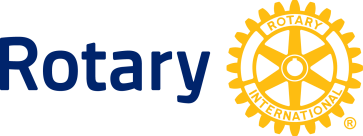 NEWS RELEASERotary club of [insert name of town or city] celebrates Rotary’s foundingCITY, STATE (DATE) — [Name of Town or City] celebrates Rotary’s [XXXth] anniversary by [describe your club’s service project or other Rotary anniversary celebration].   The Rotary club of [Club Name] will [describe the activity] on [date] at [where] to [explain the reason “why” for the activity].  [Number of club member members involved] will work hard on the project helping [describe how beneficiaries of service will be helped.] Founded in Chicago, USA on February 23, 1905 - Rotary is a global network of volunteers who share a passion for enhancing communities and improving lives around the world.  Rotary clubs will celebrate this anniversary by participating in an array of service projects that address community needs at home and abroad – from fighting disease and providing clean water to supporting education, growing local economies and promoting peace.Rotary’s top priority is the global eradication of polio - a paralyzing yet vaccine-preventable disease that is now 99.9 percent eliminated from the world. About RotaryRotary brings together a global network of volunteers dedicated to tackling the world’s most pressing humanitarian challenges. Rotary connects 1.2 million members of more than 35,000 Rotary clubs in over 200 countries and regions. Their work improves lives at both the local and international levels, from helping families in need in their own communities to working toward a polio-free world. For more information, visit Rotary.org.###Contact: zxzxz zxzxzxzx (phone/email)ROTARY CLUB OF [CITY]                                 	                              	                               